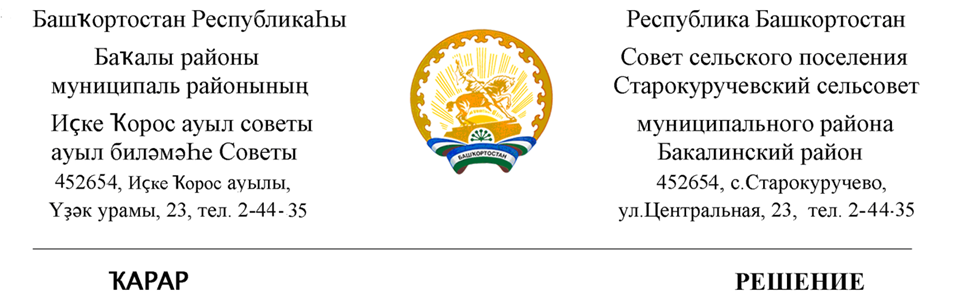 07 февраль  2022 й.                           №70                             07  февраля  2022 г.По изменению рекреационной зоны «РО.1»в территориальную зону сельско-хозяйственной деятельности «СхПх» разрешенный вид использование «пчеловодство» земельных  участков  с кадастровым номером  02:07:180601:1715, 02:07:180601:1716 расположенного на территории сельского поселения Старокуручевский сельсовет муниципального района Бакалинский район Республики БашкортостанС учетом результатов публичных слушаний, проведенных 17 января  2022 года , Совет сельского поселения Старокуручевский сельсовет муниципального района Бакалинский район Республики БашкортостанРЕШИЛ:1.Изменить рекреационную зону «РО.1»в территориальную зону сельско-хозяйственной деятельности «СхПх» разрешенный вид использование «пчеловодство» земельных  участков  с кадастровым номером  02:07:180601:1715, 02:07:180601:1716 расположенного на территории сельского поселения Старокуручевский сельсовет муниципального района Бакалинский район Республики Башкортостан2.Опубликовать настоящее решение на информационных стендах администрации по адресу: Республика Башкортостан, Бакалинский район, с. Старокуручево,ул.Центральная,23 и в информационно-телекоммуникационной сети «Интернет» http://kuruchevo.ru/Председатель Совета  сельского поселенияСтарокуручевский  сельсовет  муниципального района Бакалинский район Республики Башкортостан                                                         И.М.Маннапов     